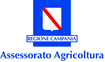 Programma di Educazione Alimentare e Orientamento dei ConsumiCONCORSOINVENTA IL TUO SPOT...per una Corretta AlimentazioneX EdizioneModulo di Registrazione									Alla Segreteria del Concorsoalimentazione@regione.campania.itDenominazione Istituto Scolastico ___________________________________________________________Plesso __________________________________________________________________________________Indirizzo _____________________________________________________________ CAP _______________Città ____________________________________________________ Telefono _______________________Email ____________________________________________ Sito Web ______________________________Classe partecipante (esempio I A , III B, ecc.) ___________________________________________________Numero di studenti _______________________ Numero di docenti coinvolti ________________________Elenco nominativo dei docenti coinvolti____________________________________________________________________________________________________________________________________________________________________________________________________________________________________________________________________________________________________________________________________________________________Dichiarazione in merito alla eventuale attivazione di percorsi di educazione alimentare durante l’anno scolastico 2018-2019 (indicare titolo e/o argomenti trattati) ___________________________________________________________________________________________________________________________________________________________________________________________________________________________________________________________________________________________________________________________________________________________________________________________________________________________________________________Modalità di trasmissione:Compilare e inviare entro il 31 marzo 2019 all’indirizzo alimentazione@regione.campania.italleganto il file dell’elaborato realizzato